Практическая работа 3Создание составных векторных изображенийЗадача: создать бланк грамоты для спортивных соревнований по приведенному образцу (см. рисунок), используя объекты различных типов и операции над ними (копирование, группировки, распределение по слоям и т.д.).Оборудование: компьютер с установленным векторным графическим редактором Inkscape.Ход работыВо время работы с компьютером соблюдайте правила безопасности.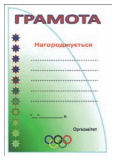 Запустите программу Inkscape. Оформите фон грамоты. Для этого постройте замкнутую кривую, имеет три узла (фон) добавьте градиентное заполнение.Примечание. Для настройки параметров градиентного заполнения воспользуйтесь инструментом Градиент.2. Добавьте надписи и постройте горизонтальные линии.3. Создайте орнамент на основе нарисованной звезды и разместите вертикально.4. Постройте эмблему Олимпийские кольца.5. Добавьте элементы оформления по своему усмотрению.6. Результат сохраните в файле с именем Практическая работа 3 в соответствующей папке. Завершите работу за компьютером.